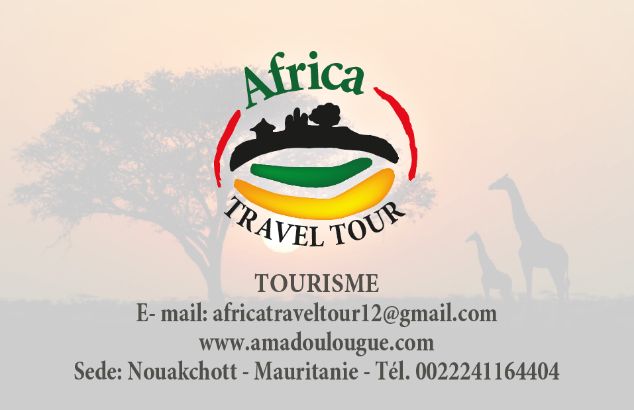 IN TCHAD TRA LE MERAVIGLIE DELL’ENNEDI (13 gg/11 notti)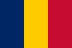 I viaggi in Tchad non sono adatti a coloro che amano la comodità e il relax, ma per tutti gli amanti della vera Africa, delle mete non turistiche e della natura incontaminata, per viaggiatori dallo spirito avventuroso che amano esplorare l’ignoto. Visiteremo un paese molto particolare, dove ogni viaggiatore potrà trovare il suo “luogo”, dai parchi ai deserti, dalle oasi alle montagne, dalle città ai villaggi, dalla storia alle leggende. Il Tchad è un paese che ancora nasconde al suo interno piccole gemme sconosciute. Venite a scoprirle! 1° giorno - Partenza dall’Italia Arrivo a N’Djamena in serata. Accoglienza da parte dello staff di Africatraveltour e pernottamento in hotel.2°/3° giorno - Partenza di buon mattino per raggiungere Abéché. Attraverseremo la regione del Guerà caratterizzata da picchi granitici. Arrivo al villaggio di Ab Toyour, dominato dal picco granitico della “Montagna degli Avvoltoi”. Arrivo ad Abéché e pernottamenti in tenda.4° giorno - Partenza di buon mattino. Ci dirigiamo verso nord lasciando il Sahel ed entriamo nel Sahara lasciando la strada asfaltata. Arrivo al villaggio di Kalait dove effettueremo i rifornimenti necessari. Proseguimento verso l’Ennedì, un altopiano di arenaria formatosi tra i 500 e i 300 milioni di anni fa. Tenda5°/6° giorno - Giornate dedicate all’esplorazione delle famose gole di Archei, un vero e proprio monumento naturale, dove l’acqua risale dal sottosuolo fornendo ristoro a centinaia di cammelli. Qui vivono gli ultimi esemplari di coccodrilli nilotici del Sahara. Tra le gole si trovano numerose grotte con pitture rupestri e graffiti, considerati una delle testimonianze più importanti della preistoria. Esse documentano, infatti la vita di uomini ed animali in un Sahara rigoglioso, prima che diventasse deserto. Festeggeremo qui, tra le tribù nomadi, l’arrivo del nuovo anno 2020. Tenda7°/8°/9° giorno - Partenza verso i Laghi di Ounianga e le loro oasi. Tra saline a cielo aperto e dune gialle e arancioni che discendono fino all’acqua, ammireremo paesaggi tra i più belli dell’Africa. Tenda10°/11° giorno - Dai laghi ci dirigeremo verso le cattedrali di arenaria di Bichagara. Raggiungeremo il villaggio fantasma di Salal, importantissimo punto d’acqua per i cammelli. Le poche case sono sparse tra le dune, spesso nascoste dalla sabbia alzata dal vento. Qui finisce il deserto del Sahara e inizia la savana del Sahel. Tenda12° giorno – Costeggiando il Bahr el Ghaazal, il “fiume delle gazzelle”, faremo ritorno a N’Djamena dove potrete effettuare gli ultimi acquisti. Se necessario, sistemazione in hote in camere in day-use. In serata trasferimento in aeroporto per il rientro in Italia.13° giorno - Arrivo in Italia La quota comprende: Tutti gli hotels ed i campeggi, tutti i pasti (colazione, pranzo e cena), acqua per tutti i partecipanti e per tutta la durata del tour, tutti gli spostamenti in auto di tipologia conveniente al numero dei partecipanti, le escursioni con i cammelli, la visita di Saint Louis in carrozza, eventuali ingressi a musei e monumenti, eventuali mance per le foto.La quota non comprende: visto, biglietto aereo, assicurazione sanitaria e bagagli, le spese personali, eventuale supplemento per camera singola negli hotels.Obbligatoria la vaccinazione contro la febbre gialla da effettuare almeno dieci giorni prima della partenza.